HSP3U Venn DiagramRead p. 5, 7-9, 14-15, 54-55, and 92-93.  Next, identify similarities and differences between the three disciplines. 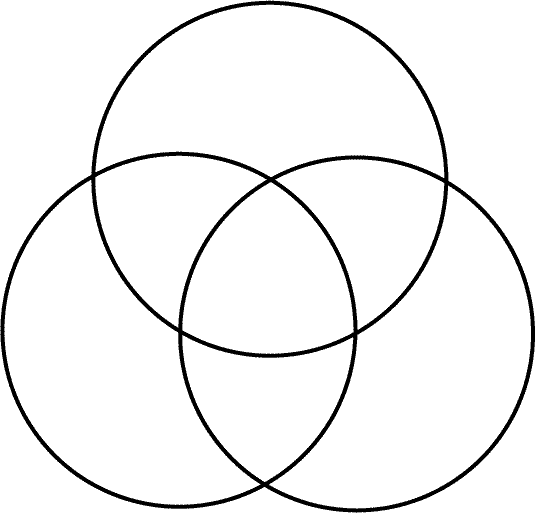 